ANALISIS TINGKAT KEMAMPUAN BERPIKIR KREATIF MATEMATIS PESERTA DIDIK  DITINJAU DARI GAYA BELAJAR    (Studi Kasus Pada Peserta Didik Kelas VII SMP Muhammadiyah 3 Bandar Lampung)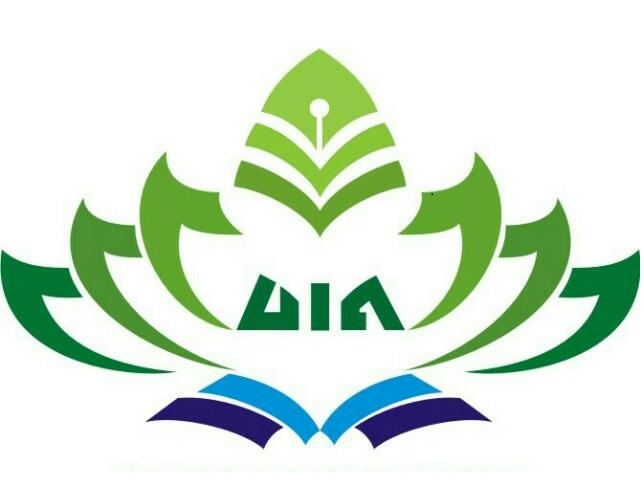 SKRIPSIDiajukan Untuk Melengkapi Tugas-Tugas dan Memenuhi Syarat-Syarat Guna Memperoleh Gelar Sarjana S1 dalam Ilmu Tarbiyah dan Keguruan  Oleh:DWI PURWANTINPM.  1411050053Jurusan : Pendidikan MatematikaFAKULTAS TARBIYAH DAN KEGURUANUNIVERSITAS ISLAM NEGERI RADEN INTANLAMPUNG1440 H/2019 M